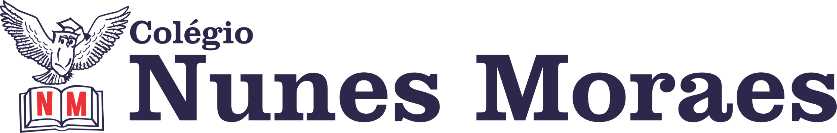 “Hoje é sexta-feira. Mas uma semana vencida, e muitos motivos para agradecer.”FELIZ SEXTA-FEIRA!Prova de redação 7:00h ás 7:55h1ª aula: 7:55h às 8:45h – MATEMÁTICA - PROFESSOR: RICARDO BENTOTEMPO PARA A PROVA DE REDAÇÃO2ª aula: 8:45h às 9:35h – PORTUGUÊS - PROFESSORA: MONNALYSAO link dessa aula será disponibilizado no grupo dos alunos.ACESSE ESTE LINK PARA ASSISTIR A AULA AO VIVO. 1º passo: resolução de atividades na Gramática páginas 227 e 228 (q. 2 a 9).LINK EXTRA PARA ASSISTIR CASO A AULA AO VIVO APRESENTE PROBLEMAS: https://www.youtube.com/watch?v=C7bRtQ7m__MDurante a resolução dessas questões o professora Monnalysa vai tirar dúvidas no chat/whatsapp (91839273)Faça foto das atividades que você realizou e envie para coordenação Eugênia (9.91058116)Essa atividade será pontuada para nota.

Intervalo: 9:35h às 9:55h3ª aula: 9:55h às 10:45h- MATEMÁTICA- PROFESSOR: RICARDO BENTOO link dessa aula será disponibilizado no grupo dos alunos.1º passo: Correção do pós aula.2º passo: Explicação do conteúdo através do link: 3º passo: Resolução das questões 1, 2 e 3 página 58 e questões 4 e 5 da página 59 (ambas da apostila 1 do SAS)4º passo: Acompanhe a correção pelo  Meet. 5º passo: Enviar as atividades para Islene.Durante a resolução dessas questões o professor Ricardo vai tirar dúvidas no chat/whatsapp (992705207)Faça foto das atividades que você realizou e envie para coordenação Eugênia (9.91058116)Essa atividade será pontuada para nota.4ª aula: 10:45h às 11:35h – PORTUGUÊS – PROFESSORA: MONNALYSAO link dessa aula será disponibilizado no grupo dos alunos.ACESSE ESTE LINK PARA ASSISTIR A AULA AO VIVO: 1º passo: resolução de atividades na Gramática páginas 232 e 233 (q. 5, 6 e 7); 234 (q. 12, 13 e 14).LINK EXTRA PARA ASSISTIR CASO A AULA AO VIVO APRESENTE PROBLEMAS: https://www.youtube.com/watch?v=zEhLkWd_djsDurante a resolução dessas questões o professora Monnalysa vai tirar dúvidas no chat/whatsapp (91839273)Faça foto das atividades que você realizou e envie para coordenação Eugênia (9.91058116)Essa atividade será pontuada para nota.BOM FINAL DE SEMANA!!